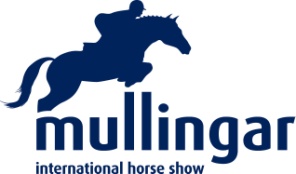 SHOWING SHOWRing 1 -Ridden Hunters, 10.00 am start sharpClass 1		Small Hunter, Class 2		Lightweight Hunter, Class 3		Medium / Heavyweight Hunter, Class 4		Riding Horse, Class 5		Ridden Cob, Class 6		Racehorse to Riding Horse, Tattersals’s Qualifier sponsored by the IHWT, Class 7		Ridden Irish Draught, Class 8		Intermediate Show Hunter / Show Riding Type up to 158 cm, Class 9		Mountain & Moorland Large Breeds (inc Connemara), Class 10		Side Saddle (open to all), affiliated to the Side Saddle AssociationClass 11 	Local Riding Class (open to riders in Westmeath who have not won a class in 2017)Champion Ridden Horse / PonyRing 2 -Equifestival Working Hunter Qualifier, 11.00 am start sharpClass 12 	Evt 1. 60 cms (Ponies to qualify only),Class 13 	Evt 2. 70 cms,Class 14 	Evt 3. 80 cms (inc Cob Qualifier),  Class 15 	Evt 4. 90 cms, Class 16 	Evt 5. 1 M, Class 17 	Evt 6. 1.10 MChampion Working HunterFirst & Second prizewinner from each WH class are eligible for the championshipENTRIES:Please contact Andrina / Richard on 085 8430747Postal entries to:Hunter Secretary, Mullingar Equestrian Centre, Athlone Road, Mullingar, Co Westmeath